旗舰版菜鸟打印操作说明官方网站关于菜鸟打印：详情参阅 菜鸟打印官方操作文档菜鸟模板设置①进入菜鸟打印官网（菜鸟打印）进行模板设置，填写店铺的账号密码进行登录操作。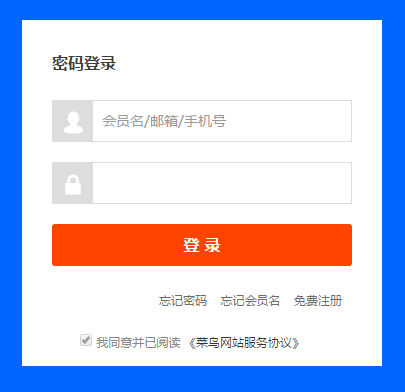 ②选择我是商家。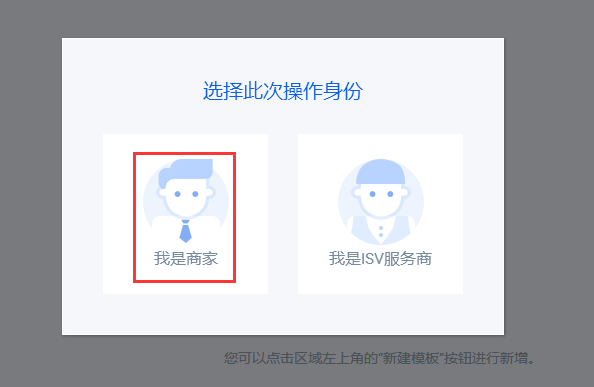 ③选择服务名（旺店通ERP）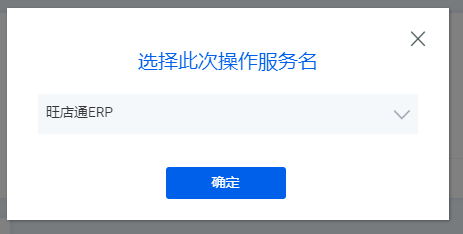 ④点击新建模板，并选中模板类型，设置菜鸟模板。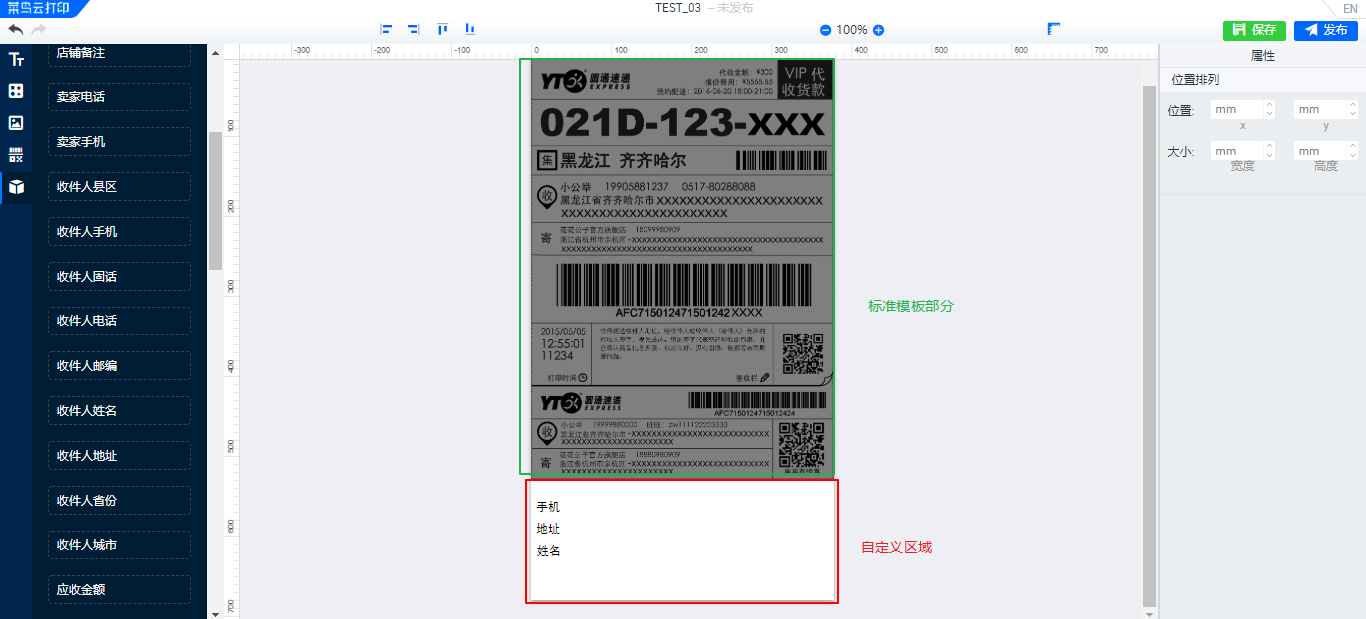 模板的编辑界面如上图所示，其中 绿框区域 为菜鸟标准模板部分，卖家不能也不可以进行修改。红框区域 为卖家自定义的部分，其打印内容可以是左侧打印项中的内容，点击菜单栏的“打印项”可选择打印项，然后根据需要将打印项添加到 红框区域。注意：模板完成后，需要保存发布。设置菜鸟打印组件①登录官网下载组件。菜鸟打印组件下载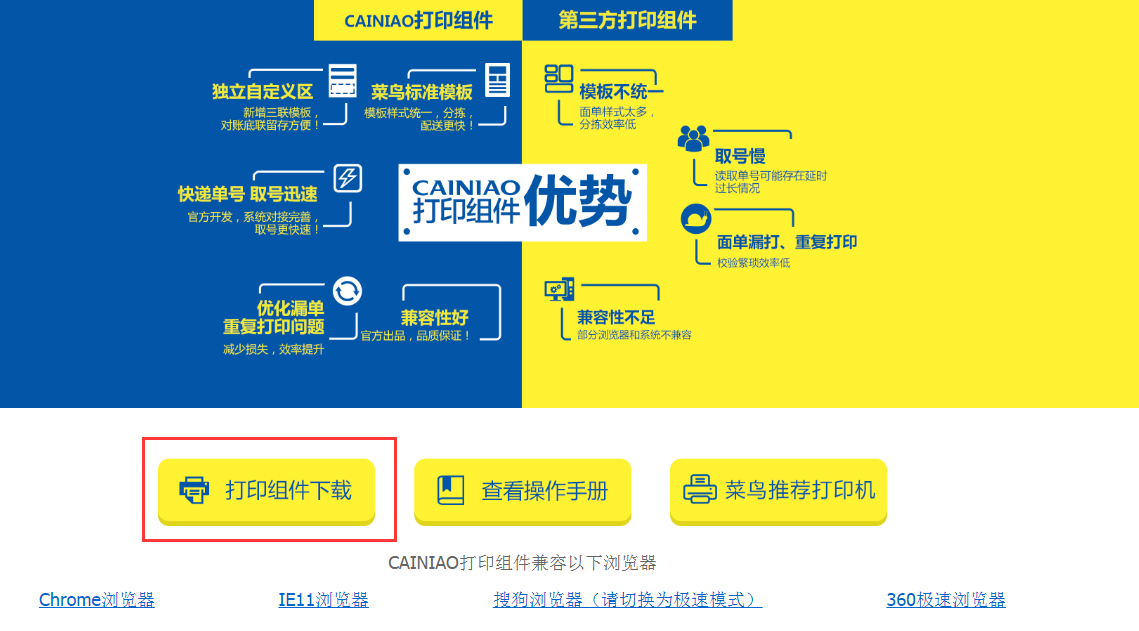 ②点击进行安装。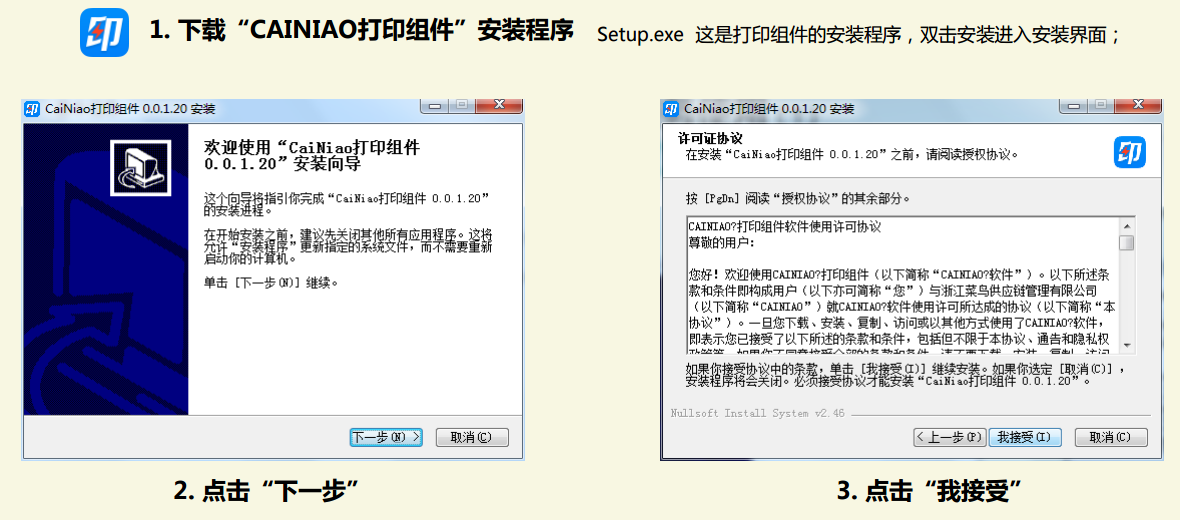 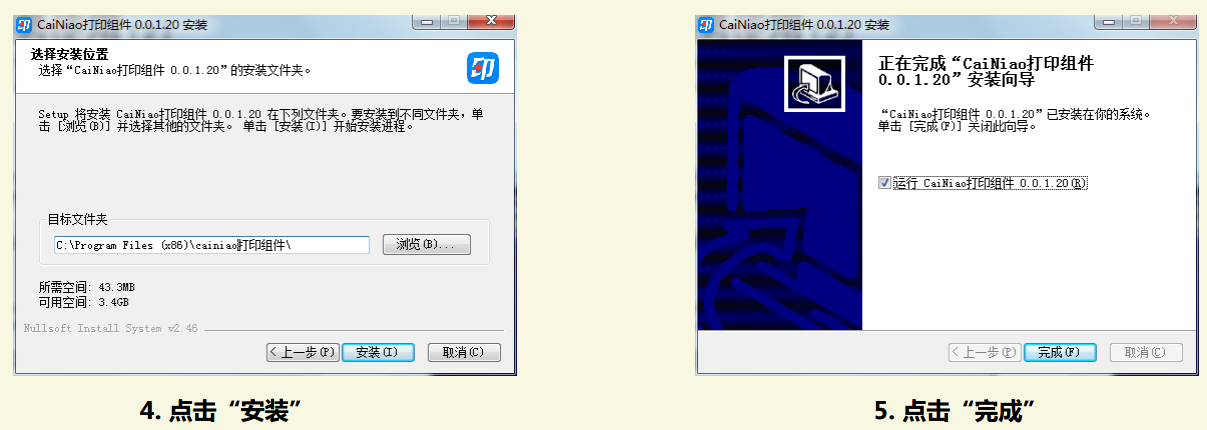 安装完毕后会自动运行，在系统任务栏可看到组件图标，点击图标可进行相关设置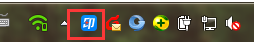 ③打开组件，并设置相应参数。点击打印机——打印选项，可进入打印配置，设置偏移、缩放及定制面单纸等选项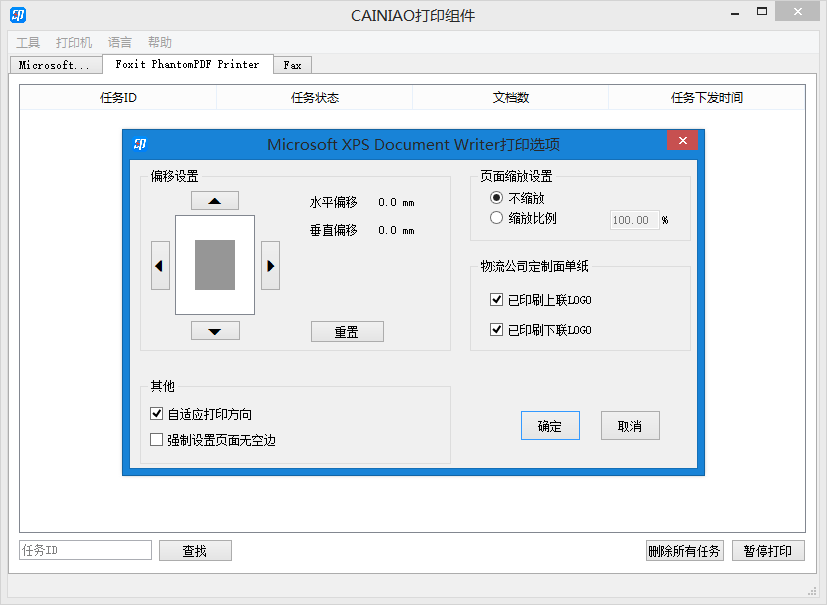 不同打印机设置不同，可能会出现内容偏移，进入打印配置中调整偏移量即可完美打印系统会打印对应模板中的快递公司LOGO当商家使用有快递公司LOGO的打印纸打印面单时，请勾选“已印刷上联LOGO”和“已印刷下联LOGO”；温馨提示：打印菜鸟模板时，需保证菜鸟打印组件是开启状态。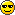 ERP设置操作位置:(ERP)设置–>打印设置–>菜鸟打印。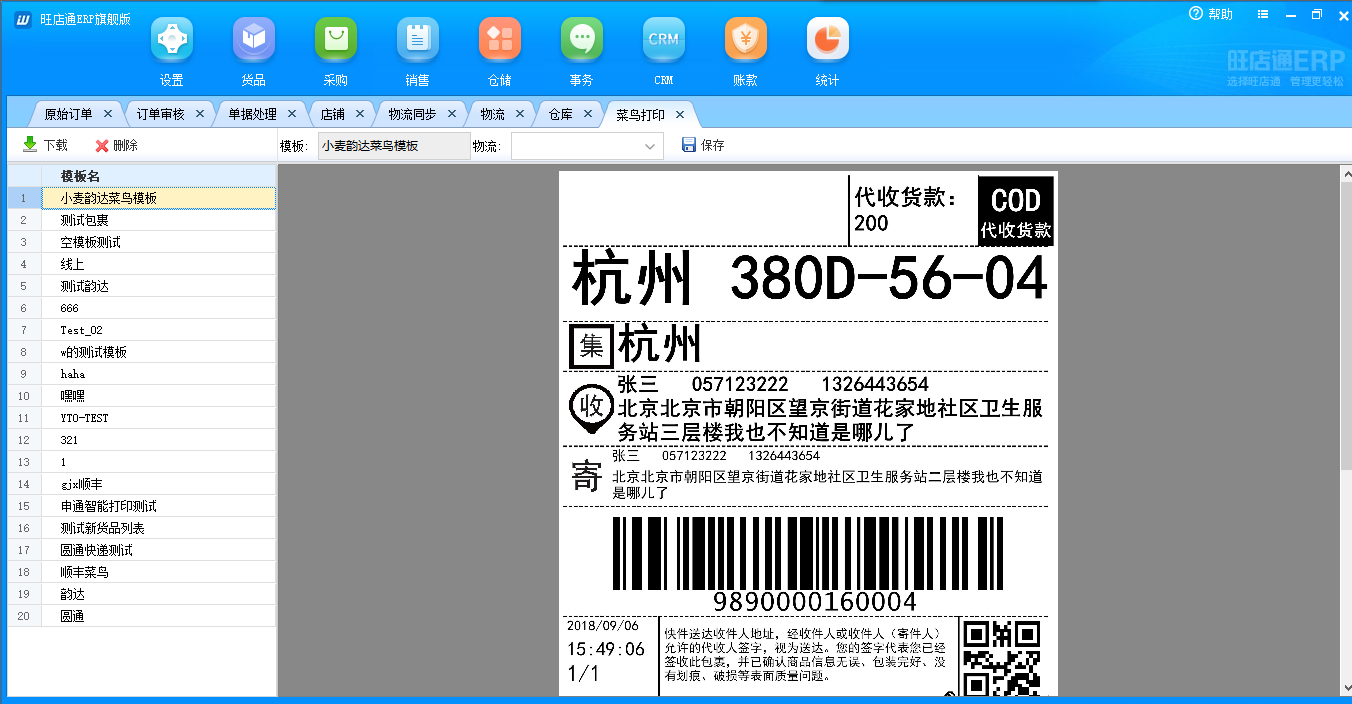 ①下载模板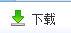 每当客户在菜鸟模板设计器中发布模板后，都在软件中进行更新，更新的方法就是点击上图中的下载按钮，该功能负责将菜鸟模板设计器中的最新的模板内容更新到软件。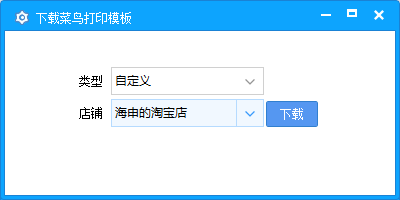 选择模板的类型，设置好菜鸟打印模板的店铺，之后点击下载按钮。②模板与系统中的物流进行映射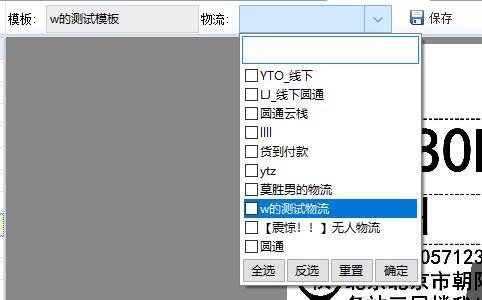 新下载的模板需要与系统中的物流建立一个对应关系，同时我们还要为模板指定一个模板类型，目前我们的模板类型只有物流单。双击某个模板后，选择物流，点击保存即可。③模板删除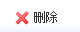 当商家不想使用某模板时，可以单击选择某模板，然后点击删除即可永久删除该模板(只在系统内删除)。菜鸟模板打印操作（ERP）第一种：在单据打印界面，选择订单，并点击物流单，即可弹出打印设置框，勾选菜鸟打印，选择打印机和模板，即可进行打印操作。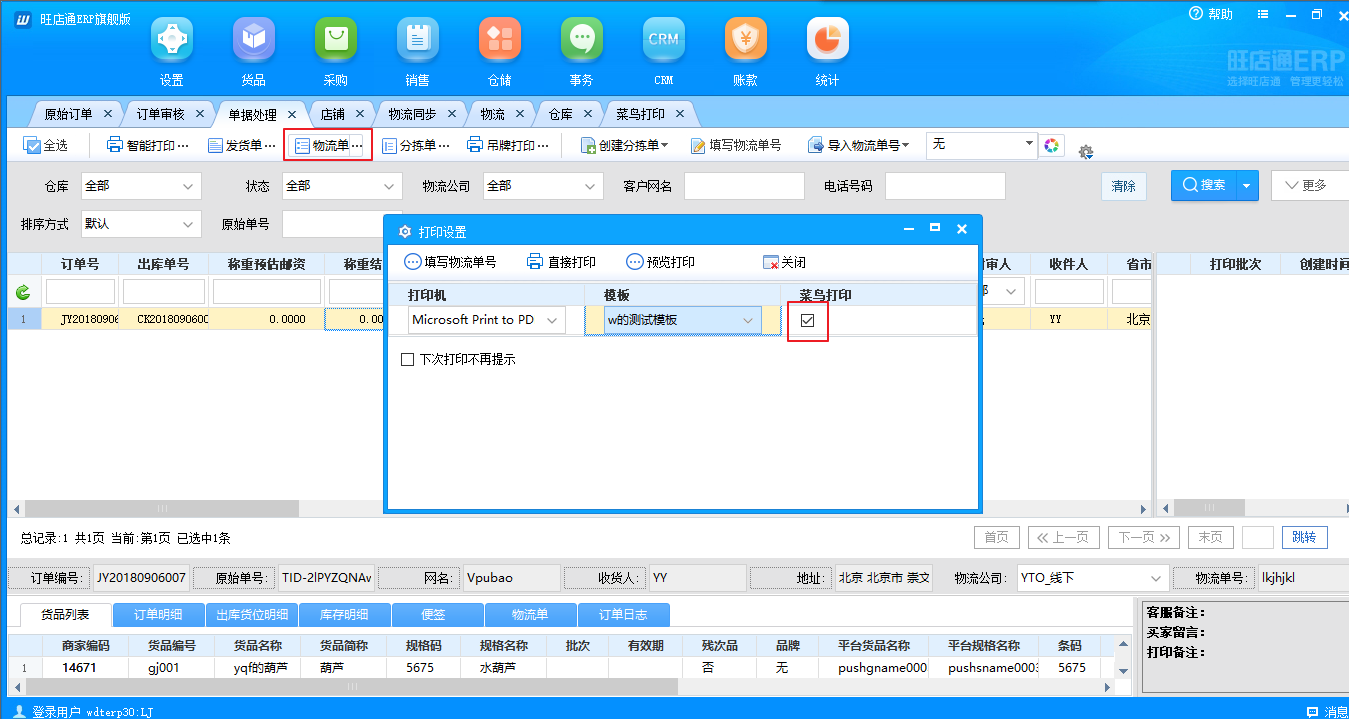 第二种：智能打印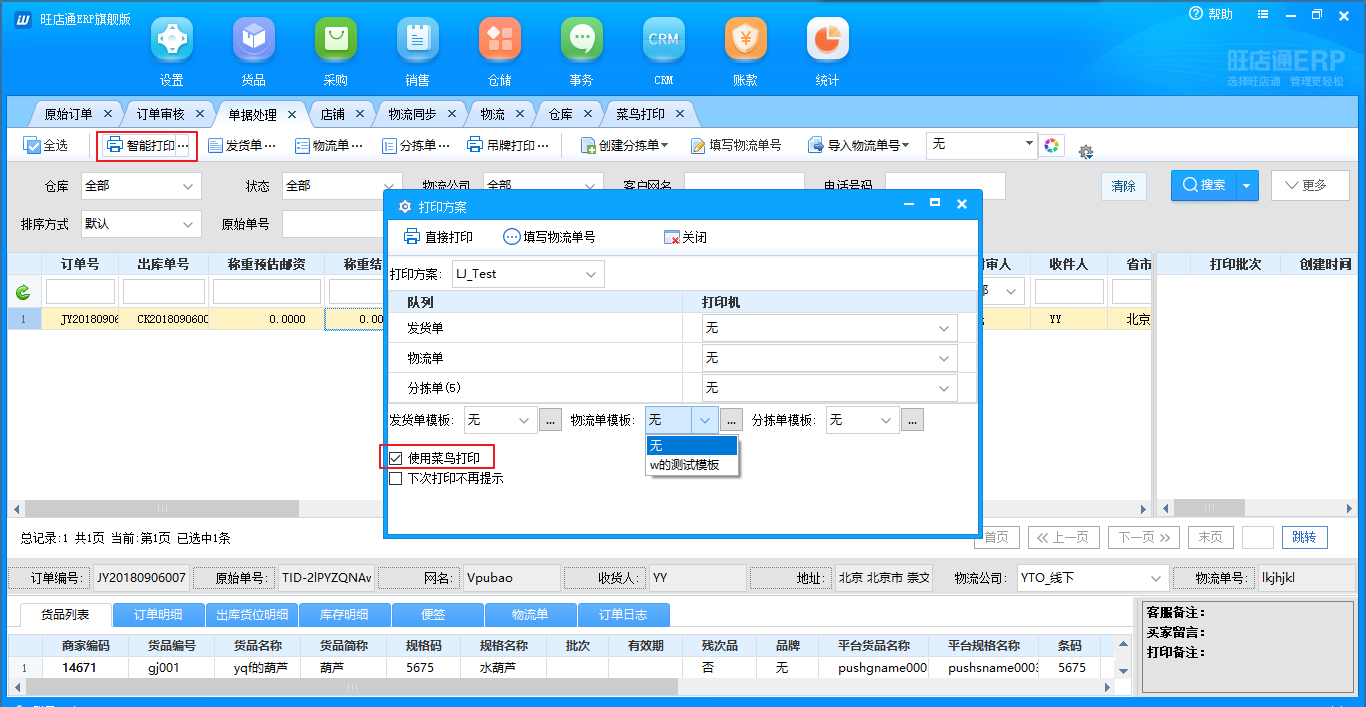 第三种：打印设置(包裹分拣页面，出库验货页面，以货找单页面，一单一货验货页面，包裹称重页面，发货确认页面，爆款订单页面，单据重打页面，追加物流页面，PDA打印服务页面，图片验货页面)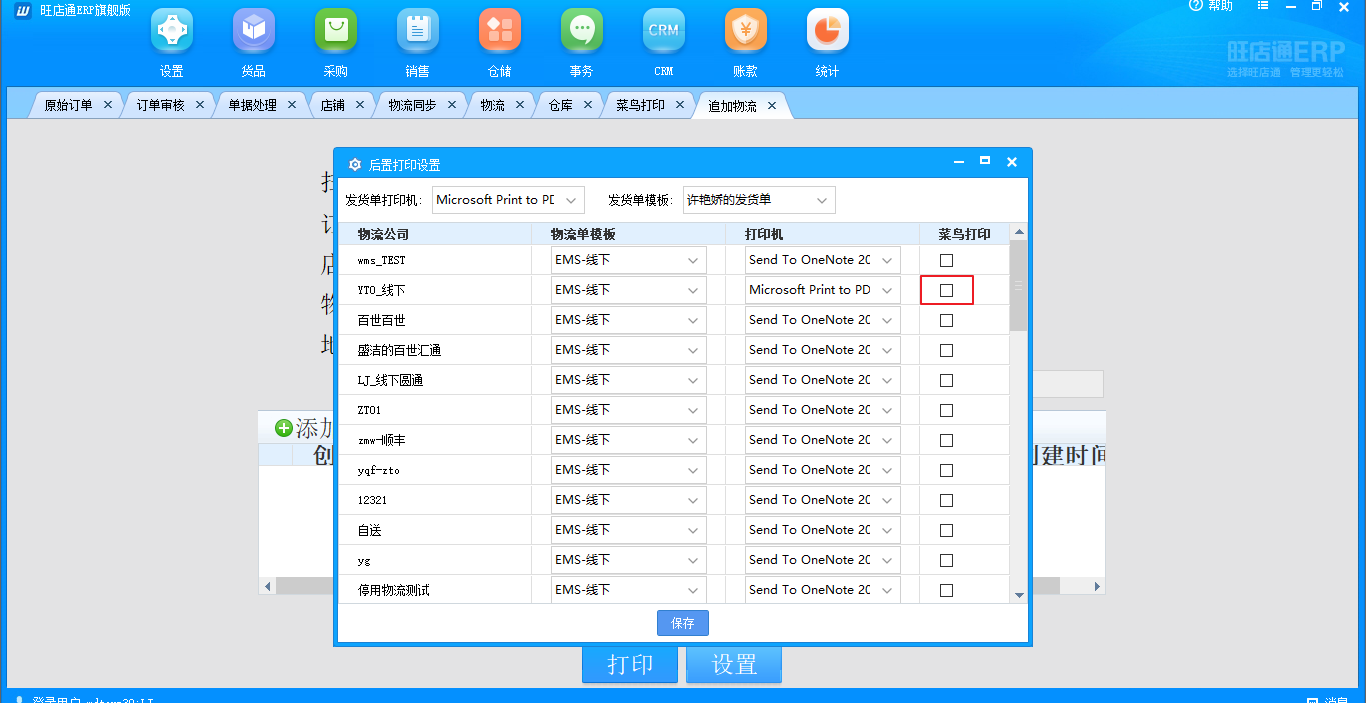 注意事项a. 使用菜鸟打印组件进行打印时，ERP启动前要确保菜鸟打印组件是开启状态。b. 线上模板删除后，要及时删除系统中的模板，以免选择了不存在的模板导致打印失败。c. 线上任何模板的更新与新建都要及时更新到系统中，并清理单据打印界面和菜鸟组件的缓存。d. 菜鸟打印暂时不支持预览。e. 使用菜鸟打印需要使用1.0.6.7及之后的安装包安装。常见问题选择菜鸟打印，确认打印以后页面无反应也没有打印成功，再次打印提示“物流单已打印”？答：查看菜鸟打印组件是否开启是不是暂停状态，当是暂停状态将它开启后，之前打印的物流单会依次进行打印。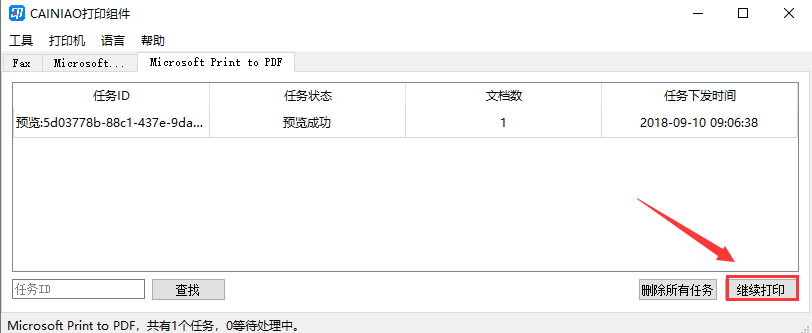 更改完物流模板重新下载后，再次在系统内进行物流单的打印，打印出来的物流单模板没有发生变化，还是之前的状态？答：需要清理一下物流模板的缓存。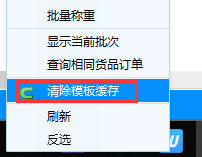 根据新建模板时候选择的官方模板，下载下来每个模板能够指定相应不一样的物流。提示打印机无效答：重启菜鸟组建或在菜鸟组件中切换当前打印机。